                                1.деньТема 1. «Основы безопасности военной службы»Учебные вопросы:Безопасность военной службыНоменклатура опасностейОпасные факторы военной службы.Безопасность военной службыБезопасность военной службы - состояние военной службы, обеспечивающее защищенность военнослужащих, местного населения и окружающей природной среды от угроз, возникающих при осуществлении деятельности Вооруженных Сил Российской Федерации.
К объектам безопасности военной службы относятся военнослужащие, население и окружающая природная среда. Субъектами безопасности военной службы в Вооруженных Силах Российской Федерации являются органы военного управления и воинские должностные лица.
Угрозы безопасности военной службы совокупность факторов, создающих опасность военнослужащим, а также местному населению и окружающей природной среде при осуществлении деятельности Вооруженных Сил РФ.
Опасные физические, химические, биологические и психофизиологические факторы классифицируются в соответствии с положениями Системы стандартов безопасности труда (ГОСТ 12.0.003-74 ССБТ).
Под опасностью понимаются явления, процессы, объекты, свойства предметов, способные в определенных условиях причинить ущерб здоровью человека.
2. Номенклатура опасностей. Номенклатура опасностей - перечень названий всех видов опасностей, представленных в алфавитном порядке и встречающихся в конкретной воинской части, виде, роде войск и Вооруженных Силах в целом. В настоящее время целесообразно выделять несколько уровней номенклатуры: общую (для Вооруженных Сил в целом), типичную (для вида или рода войск) и местную (для конкретной воинской части).
Условия безопасности (безопасные условия) военной службы - условия военной службы, обеспечивающие защищенность военнослужащих, местного населения и окружающей природной среды от угроз военной службы.
Состояние безопасности военной службы - это абсолютное число случаев гибели (смерти), травматизма, заболеваемости военнослужащих за определенный период времени в подразделении, части, соединении.
Уровень БВС - это относительная величина, полученная соотношением состояния безопасности военной службы к определенному числу военнослужащих.
Как правило, выделяют несколько уровней безопасности военной службы: очень высокий, высокий, средний, низкий и критический.Опасные факторы военной службы. Краткая характеристика опасных факторов военной службы.Опасный фактор военной службы - фактор, воздействие которого может привести к травме, либо иному резкому ухудшению здоровья военнослужащего, а также к катастрофе, аварии или поломке вооружения и военной техники.Вредный фактор военной службы - фактор, воздействие которого может привести к профессиональному заболеванию или снижению работоспособности людей, а также вызвать неисправности, либо отказы вооружения и военной техники. В зависимости, от уровня и продолжительности воздействия вредный фактор может стать опасным.Опасные факторы бывают:- природные (температура воздуха, осадки, солнечная радиация, молния, дикие животные, ядовитые насекомые и растения, патогенные Перечень ресурсов по теме 1 «Основы безопасности военной службы»Смирнов А.Т., Хренников Б.О. Основы безопасности жизнедеятельности. 10 класс: учеб. для общеобразоват. организаций: базовый и профильный уровни уровень. М.: Просвещение, 2018. 304 с. (страницы 48 – 56)Смирнов А.Т. Основы безопасности жизнедеятельности. 10-11 классы: Сборник ситуативных задач. 10-11 кл. М.: Просвещение, 2016. 128 с.Латчук В.Н., Миронов С.К. Основы безопасности жизнедеятельности. Тетрадь для оценки качества знаний. 11 класс. Базовый уровень. М.: Дрофа, 2018. 80 с.Латчук В.Н., Миронов С.К. Основы безопасности жизнедеятельности. Рабочая тетрадь для любого учебника. 10 класс. Базовый уровень. М.: Дрофа. 2018, 64 с.Интернет-ресурсы:Официальный сайт Министерства внутренних дел Российской Федерации - https://мвд.рфОфициальный сайт министерства Российской Федерации по делам гражданской обороны, чрезвычайным ситуациям и ликвидации последствий стихийных бедствий - http://www.mchs.gov.ru/Официальный сайт Совета национальной безопасности РФ -http://www.scrf.gov.ru/Официальный сайт Министерства обороны РФ - http://mil.ru/                                                                                                                                      2 день                                                                                                                            Назначение суточного наряда, его состав и вооружение. Подчинённость и обязанности лиц суточного наряда.Суточный наряд по роте. Назначение, его состав и вооружение.2. Подчиненность лиц суточного наряда. Дежурный и дневальный по роте.1. Суточный наряд по роте. Назначение, его состав и вооружениеСуточный наряд назначается для поддержания внутреннего порядка, охраны личного состава, вооружения, военной техники и боеприпасов, помещений и другого военного имущества воинской части (подразделения), контроля за состоянием дел в подразделениях и своевременного принятия мер по предупреждению правонарушений.В суточный наряд роты назначаются:дежурный по роте;дневальные по роте.Количество смен дневальных в ротах определяется командиром полка.Вместо дежурных по ротам в некоторых батальонах в зависимости от их численности и условий размещения по решению командира полка может назначаться дежурный по батальону, а в подразделениях обеспечения полка при совместном их расположении - дежурный по этим подразделениям.Число дневальных в указанных случаях определяется исходя из условий размещения подразделений, обеспечения охраны и поддержания внутреннего порядка.Все лица суточного наряда должны знать, точно и добросовестно исполнять свои обязанности, настойчиво добиваясь соблюдения распорядка дня и других правил внутреннего порядка.Без разрешения дежурного по полку лица суточного наряда не имеют права прекращать или передавать кому-либо исполнение своих обязанностей.Все дежурные и их помощники должны иметь на левой стороне груди (левом рукаве) нагрудный знак (нарукавную повязку из красной ткани) с соответствующей надписью. Нагрудный знак (нарукавную повязку) сменяемый дежурный передает заступающему дежурному после доклада дежурных о сдаче и приеме дежурства.Дежурные и дневальные по подразделениям вооружаются штыками-ножами в ножнах. Штык-нож должен находиться на поясном ремне с левой стороны на ширину ладони от пряжки.При необходимости по приказу командующего войсками военного округа (флотом) в некоторых воинских частях суточный наряд роты могут вооружаться автоматами (карабинами) с двумя снаряженными магазинами (с 30 патронами в обоймах). Правила хранения оружия и порядок его применения указанными лицами определяются инструкциями в соответствии с настоящим Уставом и Уставом гарнизонной и караульной служб Вооруженных Сил Российской Федерации.Описание нагрудного знака.Нагрудный знак изготавливается из металла в виде щита серо-голубого цвета с наложенным сверху щитом с кругом и надписью «ДЕЖУРНЫЙ», с лучами, выходящими из-под голубого круга и расходящимися по щиту. На щите серо-голубого цвета вверху наложена эмблема (пропеллер с крыльями), олицетворяющая Военно-воздушные силы, внизу - эмблема (якорь), олицетворяющая Военно-Морской Флот, под щитом - две перекрещенные ракеты, олицетворяющие ракетные войска, в середине - эмблема (пятиконечная звезда в лавровом венке), олицетворяющая остальные виды и рода войск Вооруженных Сил Российской Федерации. Верхний щит, эмблемы, лучи и надпись - золотистого цвета, круг - из эмали голубого цвета. Поперек знака - изображение красной ленты с надписью золотистого цвета: «ПО ПОЛКУ» («ПО БАТАЛЬОНУ», «ПО РОТЕ», «ПО КПП», «ПО СТОЛОВОЙ», «ФЕЛЬДШЕР», «СИГНАЛИСТ-БАРАБАНЩИК», «ОПЕРАТИВНЫЙ», «ПО ШТАБУ», «ПО ПАРКУ», «ПО ВОИНСКОМУ ЭШЕЛОНУ»)1.На обратной стороне знака - булавка для крепления к обмундированию. Размер знака 70x90 мм.Порядок размещения нагрудного знака определяется нормативными правовыми актами Министерства обороны Российской Федерации.Нагрудный знак размещается на левой стороне груди.1.2. Описание нарукавной повязки.Нарукавная повязка изготавливается полужесткой, из красной ткани, длиной 30-40 см и шириной 10 см. Края повязки подрубаются, и к ним пришивается тесьма (резинка) для закрепления повязки на рукаве.На повязку наносится белой краской или нашивается из белой материи соответствующая надпись, например: «ДЕЖУРНЫЙ ПО РОТЕ».  В других родах войск и специальных войсках видов и родов войск Вооруженных Сил Российской Федерации и других войсках надпись может быть иной.Форма и цвет нарукавной повязки дежурных и вахтенных на военных кораблях определяются Корабельным уставом Военно-Морского Флота.2. Подчиненность лиц суточного наряда. Дежурный и дневальный по ротеДежурный по роте.Дежурный по роте назначается из сержантов и, как исключение, из числа наиболее подготовленных солдат. Он отвечает за выполнение распорядка дня (регламента служебного времени) и соблюдение других правил поддержания внутреннего порядка в роте; за сохранность оружия, ящиков с боеприпасами, имущества роты, личных вещей солдат и сержантов и за правильное несение службы дневальными. Дежурный по роте подчиняется дежурному по полку и его помощнику, а в порядке внутренней службы в роте - командиру роты и старшине роты.Перед разводом заступающий в наряд дежурный по роте проверяет состав назначенного суточного наряда роты, осматривает его и представляет старшине роты. После осмотра, проверки знания обязанностей, требований безопасности при несении службы и проведения практических занятий старшиной роты он получает у командира роты (старшины роты) развернутую строевую записку роты и ведет суточный наряд роты на развод.После развода заступающий в наряд дежурный вместе со сменяемым дежурным проверяет и принимает оружие, ящики с боеприпасами и печати на них, имущество по описям, проверяет наличие и исправность средств пожаротушения, связи и оповещения, после чего дежурные расписываются в книге приема и сдачи дежурства.Оружие принимается поштучно, по номерам и в комплектности. При этом проверяется исправность замков, охранной сигнализации, шкафов и другого оборудования, а также целостность печатей.После сдачи и приема дежурства сменяемый и заступающий дежурные докладывают командиру роты или лицу, его замещающему, о сдаче и приеме дежурства, а в отсутствие командира роты (лица, его замещающего) - старшине роты.Например: «Товарищ капитан. Сержант Иванов дежурство по роте сдал». «Товарищ капитан. Младший сержант Петров дежурство по роте принял».Заступающий дежурный по роте докладывает обо всех сделанных замечаниях и отданных дежурным по полку на разводе указаниях, о наличии оружия, а также о неисправностях или недостаче, обнаруженных при приеме дежурства.Дежурный по роте обязан:производить при объявлении тревоги подъем личного состава и оповещать военнослужащих, проходящих военную службу по контракту; до прибытия в роту офицеров роты или старшины роты выполнять указания дежурного по полку;следить за выполнением распорядка дня (регламента служебного времени) в роте, в установленное время производить общий подъем личного состава;знать боевой расчет роты на случай тревоги, пожара и возникновения других чрезвычайных ситуаций, а также внезапного нападения на расположение полка (подразделения), местонахождение роты и порядок ее вызова, наличие в роте людей, число военнослужащих, находящихся в наряде, больных, содержащихся на гауптвахте, находящихся в увольнении, отправленных в составе команд, прикомандированных, а также наличие и точный расход оружия;выдавать по тревоге механикам-водителям (водителям) ключи от замков зажигания и люков машин вместе с путевыми листами;выдавать закрепленное за военнослужащими оружие, кроме пистолетов, только по приказу командира или старшины роты, делая запись об этом в книге выдачи оружия и боеприпасов; при приеме оружия проверять номера и его комплектность; постоянно иметь при себе и никому не передавать ключи от комнаты для хранения оружия;принимать неотложные меры к наведению порядка в случае каких-либо происшествий в роте и нарушения уставных правил взаимоотношений между военнослужащими роты; немедленно докладывать об этом дежурному по полку и командиру роты или лицу, его замещающему, а в отсутствие командира роты или лица, его замещающего, - старшине роты;следить за наличием и исправным состоянием средств пожаротушения роты и охранной сигнализации комнат для хранения оружия, выполнением требований пожарной безопасности в роте (курение разрешать только в отведенных для этого местах, просушку обмундирования - только в сушилках, наблюдать за выполнением правил топки печей и пользования лампами);по команде дежурного по полку закрывать двери казармы на запоры, а допуск прибывших лиц осуществлять по звонку вызывной сигнализации после предварительного ознакомления;вызывать пожарную команду при возникновении пожара, принимать меры по его тушению и немедленно докладывать дежурному по полку и командиру роты, а также принимать меры по выводу людей и выносу оружия и имущества из помещений, которым угрожает опасность;своевременно сменять дневальных; по приказу старшины роты отправлять подразделения, назначенные на работы, и различные команды, а также отправлять всех заболевших и подлежащих осмотру врачом в медицинский пункт;выстраивать в назначенный час увольняемых из расположения полка, докладывать об этом старшине роты и по его приказу представлять их дежурному по полку;передавать исполнение своих обязанностей одному из дневальных свободной смены, отлучаясь из помещения роты по делам службы, а также на время своего отдыха;получать от старшины роты после вечерней поверки сведения об отсутствующих, а при наличии самовольно отлучившихся - список этих военнослужащих с указанием их воинского звания, фамилии, имени и отчества, предполагаемого местонахождения и докладывать дежурному по полку.Например: «Товарищ капитан. В 1-й танковой роте вечерняя поверка произведена, все люди налицо, за исключением двух человек, находящихся в отпуске, трех человек - в наряде. Дежурный по роте сержант Иванов»;докладывать после утреннего осмотра дежурному по полку по средствам связи о наличии личного состава роты, о происшествиях за ночь, а при наличии опоздавших из увольнения и самовольно отлучившихся представлять их список;следить за тщательной уборкой и содержанием помещений роты, за поддержанием в них установленной температуры воздуха, соблюдением порядка освещения, отоплением, проветриванием помещений, наличием питьевой воды в бачках и воды в умывальниках, а также за уборкой участка территории, закрепленного за ротой;поддерживать порядок при приеме пищи личным составом роты; по указанию старшины роты своевременно подавать дежурному по столовой заявки на оставление пищи лицам, находящимся в наряде или отсутствующим по служебным делам;по прибытии в роту прямых начальников от командира роты и выше, дежурного по полку, а также инспектирующих (проверяющих) лиц подавать команду «Смирно», докладывать им и сопровождать их по расположению роты.Например: «Товарищ майор. Во время моего дежурства происшествий не случилось (или случилось то-то). Рота занимается на войсковом стрельбище. Дежурный по роте сержант Иванов».Другим офицерам, прапорщикам и старшине роты дежурный только представляется.По прибытии офицеров не своей роты дежурный по роте также представляется им и сопровождает их к командиру роты.В том случае, когда прибывшего командира (начальника) встречает командир роты и докладывает ему, присутствующий при этом дежурный по роте только представляется.При расположении в населенном пункте дежурный по роте, кроме того, наблюдает, чтобы солдаты и сержанты не выходили из района расположения роты, не заходили в места, посещение которых запрещено, при нахождении на улице соблюдали порядок и установленную форму одежды, не допускали недостойных поступков по отношению к гражданскому населению. Военнослужащих, замеченных в нарушении порядка, дежурный по роте задерживает и направляет к старшине роты.Дневальный по роте.Дневальный по роте назначается из солдат. Разрешается назначать дневальным по роте сержантов и старшин, проходящих военную службу на воинских должностях солдат. Дневальный по роте отвечает за сохранность находящихся под его охраной оружия, шкафов (ящиков) с пистолетами, ящиков с боеприпасами, имущества роты и личных вещей солдат и сержантов. Дневальный по роте подчиняется дежурному по роте.Очередной дневальный по роте несет службу внутри казарменного помещения у входной двери, вблизи комнаты для хранения оружия. Он обязан:никуда не отлучаться из помещения роты без разрешения дежурного по роте; постоянно наблюдать за комнатой для хранения оружия;не пропускать в помещение посторонних лиц, а также не допускать выноса из казармы оружия, боеприпасов, имущества и вещей без разрешения дежурного по роте;немедленно докладывать дежурному по роте обо всех происшествиях в роте, о нарушении уставных правил взаимоотношений между военнослужащими роты, замеченных неисправностях и нарушениях требований пожарной безопасности, принимать меры к их устранению;будить личный состав при общем подъеме, а также ночью в случае тревоги или пожара; своевременно подавать команды согласно распорядку дня;следить за чистотой и порядком в помещениях и требовать их соблюдения от военнослужащих;не позволять военнослужащим в холодное время, особенно ночью, выходить из помещения неодетыми;следить за тем, чтобы военнослужащие курили, чистили обувь и одежду только в отведенных для этого помещениях или местах;по прибытии в роту прямых начальников от командира роты и выше и дежурного по полку подавать команду «Смирно»; по прибытии в роту других офицеров роты, а также старшины роты и военнослужащих не своей роты вызывать дежурного.Например: «Дежурный по роте, на выход».Очередному дневальному запрещается садиться, снимать снаряжение и расстегивать одежду.Дневальный свободной смены обязан поддерживать чистоту и порядок в помещениях роты и никуда не отлучаться без разрешения дежурного по роте, оказывать ему помощь в наведении порядка в случае нарушения уставных правил взаимоотношений между военнослужащими роты; оставаясь за дежурного по роте, исполнять его обязанности.При расквартировании роты в населенном пункте один из дневальных должен безотлучно находиться на улице, на месте, установленном командиром роты и оборудованном навесом для защиты от непогоды.Дневальный обязан всегда знать, где находится дежурный по роте, и наблюдать за соблюдением военнослужащими порядка и правил ношения военной формы одежды. Обо всех замеченных нарушениях он докладывает дежурному по роте.Перечень ресурсов по теме 2 «Основы безопасности военной службы»Смирнов А.Т., Хренников Б.О. Основы безопасности жизнедеятельности. 10 класс: учеб. для общеобразоват. организаций: базовый и профильный уровни уровень. М.: Просвещение, 2018. 304 с. (страницы 48 – 56)Смирнов А.Т. Основы безопасности жизнедеятельности. 10-11 классы: Сборник ситуативных задач. 10-11 кл. М.: Просвещение, 2016. 128 с.Латчук В.Н., Миронов С.К. Основы безопасности жизнедеятельности. Тетрадь для оценки качества знаний. 11 класс. Базовый уровень. М.: Дрофа, 2018. 80 с.Латчук В.Н., Миронов С.К. Основы безопасности жизнедеятельности. Рабочая тетрадь для любого учебника. 10 класс. Базовый уровень. М.: Дрофа. 2018, 64 с.Интернет –ресурсы:         Материалы Российской электронной школы (РЭШ)Раздел «Основы военной службыhttps://resh.edu.ru/subject/23/                                                                                                                                                           3.деньТема 3. Общевоинские уставы. Воинские дисциплина.Учебные вопросы:Воинская дисциплина. Обязанности военнослужащего по соблюдению воинской дисциплины.Применяемые поощрения и налагаемые на солдат и сержантов дисциплинарные взыскания.Порядок применения поощрений и наложения дисциплинарных взысканий.Ответственность военнослужащих за воинские преступления и причинение государству материального ущерба.1. Обязанности военнослужащего по соблюдению воинской дисциплины1. Воинская дисциплина есть строгое и точное соблюдение всеми военнослужащими порядка и правил, установленных законами Российской Федерации, общевоинскими уставами Вооруженных Сил Российской Федерации (далее - общевоинские уставы) и приказами командиров (начальников).2. Воинская дисциплина обязывает каждого военнослужащего:быть верным Военной присяге (обязательству), строго соблюдать Конституцию Российской Федерации, законы Российской Федерации и требования общевоинских уставов;выполнять свой воинский долг умело и мужественно, добросовестно изучать военное дело, беречь государственное и военное имущество;беспрекословно выполнять поставленные задачи в любых условиях, в том числе с риском для жизни, стойко переносить трудности военной службы;быть бдительным, строго хранить государственную тайну;поддерживать определенные общевоинскими уставами правила взаимоотношений между военнослужащими, крепить войсковое товарищество;оказывать уважение командирам (начальникам) и друг другу, соблюдать правила воинского приветствия и воинской вежливости;вести себя с достоинством в общественных местах, не допускать самому и удерживать других от недостойных поступков, содействовать защите чести и достоинства граждан;соблюдать нормы международного гуманитарного права в соответствии с Конституцией Российской Федерации.3. Каждый военнослужащий обязан содействовать командиру (начальнику) в восстановлении порядка и поддержании воинской дисциплины. За уклонение от содействия командиру (начальнику) военнослужащий несет ответственность.2. Применяемые поощрения и налагаемые на солдат (матросов), сержантов и старшин дисциплинарные взыскания1. Поощрения, применяемые к солдатам (матросам), сержантам и старшинам.К солдатам, матросам, сержантам и старшинам применяются следующие поощрения:а) снятие ранее примененного дисциплинарного взыскания;б) объявление благодарности;в) сообщение на родину (по месту жительства родителей военнослужащего или лиц, на воспитании которых он находился) либо по месту прежней работы (учебы) военнослужащего об образцовом выполнении им воинского долга и о полученных поощрениях;г) награждение грамотой, ценным подарком или деньгами;д) награждение личной фотографией военнослужащего, снятого при развернутом Боевом знамени воинской части;е) присвоение воинского звания ефрейтора (старшего матроса);ж) досрочное присвоение сержантам (старшинам) очередного воинского звания, но не выше воинского звания, предусмотренного штатом для занимаемой воинской должности;з) присвоение сержантам (старшинам) очередного воинского звания на одну ступень выше воинского звания, предусмотренного штатом для занимаемой воинской должности, до старшего сержанта (главного старшины) включительно;и) награждение нагрудным знаком отличника;к) занесение в Книгу почета воинской части (корабля) фамилий отличившихся солдат, матросов, сержантов и старшин.К военнослужащим, проходящим военную службу по контракту на должностях солдат, матросов, сержантов и старшин, применяются все виды поощрений, указанные в настоящей статье, за исключением предусмотренного пунктом «в».2. Дисциплинарные взыскания, применяемые к солдатам (матросам), сержантам и старшинам.К солдатам, матросам, сержантам и старшинам могут применяться следующие виды дисциплинарных взысканий:а) выговор;б) строгий выговор;в) лишение очередного увольнения из расположения воинской части или с корабля на берег;г) лишение нагрудного знака отличника;д) предупреждение о неполном служебном соответствии;е) снижение в воинской должности ефрейтора (старшего матроса) и сержанта (старшины);ж) снижение в воинском звании ефрейтора (старшего матроса) и сержанта (старшины);з) снижение в воинском звании со снижением в воинской должности ефрейтора (старшего матроса) и сержанта (старшины);и) досрочное увольнение с военной службы в связи с невыполнением условий контракта;к) дисциплинарный арест.К солдатам, матросам, сержантам и старшинам, проходящим военную службу по призыву, применяются все виды дисциплинарных взысканий, указанные в настоящей статье, за исключением предусмотренных пунктами «д» и «и», а к проходящим военную службу по контракту - за исключением предусмотренного пунктом «в».К военнослужащим женского пола, проходящим военную службу в качестве солдат, матросов, сержантов и старшин, дисциплинарное взыскание, предусмотренное пунктом «к» настоящей статьи, не применяется.К курсантам военных образовательных учреждений профессионального образования, помимо дисциплинарных взысканий, указанных в настоящей статье (за исключением дисциплинарного взыскания, предусмотренного пунктом «и»), может быть применено дисциплинарное взыскание - отчисление из военного образовательного учреждения профессионального образования.3. Порядок применения поощрений и наложения дисциплинарных взысканий1. Порядок применения поощрений.Командиры (начальники) могут применять поощрения как в отношении отдельного военнослужащего, так и в отношении всего личного состава воинской части (подразделения).За одно отличие военнослужащий может быть поощрен только один раз.При определении вида поощрения принимаются во внимание характер заслуг, усердие и отличия военнослужащего, а также прежнее отношение его к военной службе.Военнослужащий, имеющий дисциплинарное взыскание, может быть поощрен только путем снятия ранее примененного взыскания. Право снятия дисциплинарного взыскания принадлежит тому командиру (начальнику), которым взыскание было применено, а также его прямым начальникам, имеющим не меньшую, чем у него, дисциплинарную власть.Право снятия дисциплинарных взысканий, указанных в статьях 75 - 79 настоящего Устава, принадлежит прямому командиру (начальнику), имеющему дисциплинарную власть, не меньшую, чем начальник, применивший взыскание.Одновременно с военнослужащего может быть снято только одно дисциплинарное взыскание.Командир (начальник) имеет право снять дисциплинарное взыскание только после того, как оно сыграло свою воспитательную роль и военнослужащий исправил свое поведение образцовым выполнением воинского долга.Снятие дисциплинарного взыскания - дисциплинарный арест - осуществляется командиром воинской части, в случае если военнослужащий не совершит нового дисциплинарного проступка: с солдат и матросов - не ранее трех месяцев после исполнения постановления судьи гарнизонного военного суда о назначении дисциплинарного ареста; с сержантов и старшин - не ранее чем через шесть месяцев; с прапорщиков и мичманов - не ранее чем через год.Снятие дисциплинарного взыскания - снижение в воинском звании (должности) - с солдат, матросов, сержантов и старшин осуществляется не ранее чем через шесть месяцев со дня его применения.Солдаты, матросы, сержанты и старшины восстанавливаются в прежнем воинском звании только при назначении их на соответствующую воинскую должность.Снятие дисциплинарного взыскания - снижение в воинской должности - с прапорщиков, мичманов и офицеров осуществляется не ранее чем через год со дня его применения.Дисциплинарное взыскание - снижение в воинской должности - может быть снято с военнослужащего без одновременного восстановления его в прежней должности.Снятие дисциплинарного взыскания - предупреждение о неполном служебном соответствии - осуществляется не ранее чем через год со дня его применения.Поощрение - объявление благодарности - применяется как в отношении отдельного военнослужащего, так и в отношении всего личного состава воинской части (подразделения).Поощрение - сообщение на родину (по месту жительства родителей военнослужащего или лиц, на воспитании которых он находился) либо по месту прежней работы (учебы) военнослужащего об образцовом исполнении им воинского долга и о полученных поощрениях - применяется в отношении военнослужащих, проходящих военную службу по призыву. При этом на родину (по месту жительства родителей военнослужащего или лиц, на воспитании которых он находился) либо по месту прежней работы (учебы) военнослужащего высылается похвальный лист с сообщением об образцовом исполнении им воинского долга и о полученных поощрениях.Поощрение - награждение грамотой, ценным подарком или деньгами - применяется в отношении всех военнослужащих, при этом грамотой награждаются как отдельные военнослужащие, так и весь личный состав воинской части (подразделения), как правило, в конце периода обучения (учебного года), при увольнении с военной службы, а также при подведении итогов соревнования (состязания).Поощрение - награждение личной фотографией военнослужащего, снятого при развернутом Боевом знамени воинской части - применяется в отношении солдат, матросов, сержантов и старшин.Военнослужащему, в отношении которого применяется это поощрение, вручаются две фотографии (военнослужащие фотографируются в парадной форме, с оружием) с текстом на обороте: кому и за что вручено.Поощрения - присвоение воинского звания ефрейтора, старшего матроса; присвоение очередного воинского звания досрочно, но не выше воинского звания, предусмотренного штатом для занимаемой воинской должности; присвоение воинского звания на одну ступень выше воинского звания, предусмотренного штатом для занимаемой воинской должности, но не выше воинского звания майора, капитана 3 ранга, а военнослужащему, имеющему ученую степень и (или) ученое звание, занимающему воинскую должность профессорско-преподавательского состава в военном образовательном учреждении профессионального образования, не выше воинского звания полковника, капитана 1 ранга - применяются в отношении военнослужащих за особые личные заслуги.Поощрение - награждение нагрудным знаком отличника - объявляется приказом командира воинской части и применяется в отношении солдат, матросов, сержантов и старшин, которые являлись отличниками в течение одного периода обучения, а также в отношении курсантов военных образовательных учреждений профессионального образования, которые являлись отличниками в течение учебного года.Поощрение - занесение в Книгу почета воинской части (корабля) фамилий отличившихся военнослужащих - объявляется приказом командира воинской части и применяется в отношении:солдат, матросов, сержантов и старшин последнего периода обучения, проходящих военную службу по призыву, добившихся отличных показателей в боевой подготовке, проявивших безупречную дисциплинированность и высокую сознательность при несении службы, - перед увольнением с военной службы (курсантов и слушателей военных образовательных учреждений профессионального образования - по окончании обучения);военнослужащих, проходящих военную службу по контракту, за безупречную службу в Вооруженных Силах Российской Федерации, а также всех военнослужащих, особо отличившихся при исполнении своего воинского долга, - в течение всего срока прохождения ими военной службы.При объявлении приказа о занесении в Книгу почета воинской части (корабля) военнослужащему вручается похвальная грамота за подписью командира воинской части (корабля). О занесении в Книгу почета воинской части (корабля) фамилии военнослужащего, проходящего военную службу по призыву, кроме того, сообщается на родину (по месту жительства родителей военнослужащего или лиц, на воспитании которых он находился) либо по месту прежней работы (учебы) военнослужащего.Поощрение - награждение именным холодным и огнестрельным оружием - является почетной наградой для отличившихся офицеров за особые личные заслуги перед государством и Вооруженными Силами Российской Федерации.Награждение именным оружием производится в соответствии с законодательством Российской Федерации.Поощрения объявляются перед строем, на собраниях или совещаниях военнослужащих, в приказе или лично.Объявление приказов о поощрении или награждении отличившихся военнослужащих обычно проводится в торжественной обстановке.Одновременно с объявлением приказа о поощрении военнослужащим, как правило, вручаются грамоты, ценные подарки или деньги, личные фотографии военнослужащих, снятых при развернутом Боевом знамени воинской части, нагрудные знаки отличника, а также зачитывается текст сообщения на родину (по месту жительства родителей военнослужащего или лиц, на воспитании которых он находился) либо по месту прежней работы (учебы) военнослужащего об образцовом выполнении им воинского долга.Военнослужащий считается не имеющим дисциплинарных взысканий после их снятия соответствующим командиром (начальником) или по истечении одного года со дня применения последнего взыскания, если за этот период к нему не было применено другое дисциплинарное взыскание.3. Порядок применения дисциплинарных взысканий.К военнослужащему, совершившему дисциплинарный проступок, могут применяться только те дисциплинарные взыскания, которые определены настоящим Уставом, соответствуют воинскому званию военнослужащего и дисциплинарной власти командира (начальника), принимающего решение о привлечении нарушителя к дисциплинарной ответственности.Принятию командиром (начальником) решения о применении к подчиненному военнослужащему дисциплинарного взыскания предшествует разбирательство.Разбирательство проводится в целях установления виновных лиц, выявления причин и условий, способствовавших совершению дисциплинарного проступка.Разбирательство, как правило, проводится непосредственным командиром (начальником) военнослужащего, совершившего дисциплинарный проступок, или другим лицом, назначенным одним из прямых командиров (начальников). При этом военнослужащий, назначенный для проведения разбирательства, должен иметь воинское звание и воинскую должность не ниже воинского звания и воинской должности военнослужащего, совершившего дисциплинарный проступок.В случаях, указанных в статье 75 настоящего Устава, разбирательство проводится начальником гарнизона, старшим морским начальником, военным комендантом гарнизона, начальником военных сообщений на видах транспорта, начальником военно-автомобильных дорог, военным комендантом железнодорожного (водного) участка и станции (порта, аэропорта) или назначенными ими лицами.Разбирательство, как правило, проводится без оформления письменных материалов, за исключением случаев, когда командир (начальник) потребовал представить материалы разбирательства в письменном виде.Материалы разбирательства о грубом дисциплинарном проступке оформляются только в письменном виде.Командир (начальник) вправе принять решение о наказании военнослужащего, совершившего дисциплинарный проступок, своей властью либо в срок до 10 суток представить по подчиненности вышестоящему командиру (начальнику) материалы разбирательства о совершении военнослужащим дисциплинарного проступка для принятия решения.При совершении военнослужащим грубого дисциплинарного проступка или при получении данных о его совершении непосредственный командир (начальник) военнослужащего обязан немедленно доложить об этом в установленном порядке командиру воинской части.Командир воинской части принимает решение о проведении разбирательства по факту Разбирательство по факту совершения военнослужащим грубого дисциплинарного проступка заканчивается составлением протокола .При проведении разбирательства по факту совершения грубого дисциплинарного проступка группой военнослужащих протокол составляется в отношении каждого из этих военнослужащих.Протокол вместе с материалами разбирательства предоставляется для ознакомления военнослужащему, совершившему грубый дисциплинарный проступок, после чего направляется командиру воинской части для рассмотрения. Командир (начальник) или лицо, проводившее разбирательство, направляет командиру воинской части предложение о сроке дисциплинарного ареста, который целесообразно назначить военнослужащему, или о применении к нему другого вида дисциплинарного взыскания.Командир воинской части обязан в срок до двух суток рассмотреть протокол и материалы о совершении грубого дисциплинарного проступка и принять решение либо о направлении их в гарнизонный военный суд, либо о применении к военнослужащему иного дисциплинарного взыскания, предусмотренного настоящим Уставом.В случае, когда обстоятельства совершения военнослужащим грубого дисциплинарного проступка установлены ранее проведенными по данному факту ревизией, проверкой или административным расследованием либо материалами об административном правонарушении, разбирательство командиром воинской части может не назначаться. Если разбирательство не назначается, командир воинской части назначает офицера для составления протокола и определяет срок его составления, который не должен превышать трое суток.Если в ходе разбирательства выяснится, что дисциплинарный проступок содержит признаки преступления, командир воинской части в соответствии с законодательством Российской Федерации возбуждает уголовное дело, уведомляет об этом военного прокурора и руководителя военного следственного органа Следственного комитета при прокуратуре Российской Федерации.При назначении дисциплинарного взыскания учитываются характер дисциплинарного проступка, обстоятельства и последствия его совершения, форма вины, личность военнослужащего, совершившего дисциплинарный проступок, обстоятельства, смягчающие и отягчающие дисциплинарную ответственность.Строгость дисциплинарного взыскания увеличивается, если дисциплинарный проступок совершен во время несения боевого дежурства (боевой службы) или при исполнении других должностных или специальных обязанностей, в состоянии опьянения или если его последствием явилось существенное нарушение внутреннего порядка.Применение дисциплинарного взыскания к военнослужащему, совершившему дисциплинарный проступок, производится в срок до 10 суток со дня, когда командиру (начальнику) стало известно о совершенном дисциплинарном проступке (не считая времени на проведение разбирательства, производство по уголовному делу или по делу об административном правонарушении, времени болезни военнослужащего, нахождения его в командировке или отпуске, а также времени выполнения им боевой задачи), но до истечения срока давности привлечения военнослужащего к дисциплинарной ответственности.Военнослужащий, считающий себя невиновным, имеет право в течение 10 суток со дня применения дисциплинарного взыскания подать жалобу.Применение дисциплинарного взыскания к военнослужащему, входящему в состав суточного наряда (несущему боевое дежурство), за дисциплинарный проступок, совершенный им во время несения службы, осуществляется после смены с наряда (боевого дежурства) или после замены его другим военнослужащим.Применение дисциплинарного взыскания к военнослужащему, находящемуся в состоянии опьянения, а также получение от него каких-либо объяснений осуществляются после его вытрезвления. В этом случае к военнослужащему может быть применено задержание (приложение № 6), после чего принимается решение о привлечении его к дисциплинарной ответственности.Запрещается за один и тот же дисциплинарный проступок применять несколько дисциплинарных взысканий, или соединять одно взыскание с другим, или применять взыскание ко всему личному составу подразделения вместо наказания непосредственных виновников.Если командир (начальник) ввиду тяжести совершенного подчиненным дисциплинарного проступка считает предоставленную ему дисциплинарную власть недостаточной, он возбуждает ходатайство о применении к виновному дисциплинарного взыскания властью вышестоящего командира (начальника).Ходатайство оформляется в форме рапорта и представляется вышестоящему командиру (начальнику) в срок до 10 суток со дня, когда стало известно о совершенном дисциплинарном проступке.Командир (начальник), превысивший предоставленную ему дисциплинарную власть, несет за это ответственность.Вышестоящий командир (начальник) не имеет права отменить или уменьшить дисциплинарное взыскание, примененное нижестоящим командиром (начальником), по причине строгости взыскания, если последний не превысил предоставленной ему власти.Вышестоящий командир (начальник) имеет право отменить дисциплинарное взыскание, примененное нижестоящим командиром (начальником), если сочтет, что это взыскание не соответствует тяжести совершенного дисциплинарного проступка, и применить более строгое дисциплинарное взыскание.Военнослужащий, к которому применено дисциплинарное взыскание за совершенное правонарушение, не освобождается от уголовной и материальной ответственности.5. Ответственность военнослужащих за воинские преступления и причинение государству материального ущерба1. Ответственность военнослужащих за воинские преступления.1. Военнослужащие независимо от воинского звания и воинской должности равны перед законом и могут привлекаться к дисциплинарной, административной, материальной, гражданско-правовой и уголовной ответственности в зависимости от характера и тяжести совершенного ими правонарушения.К дисциплинарной ответственности военнослужащие привлекаются за дисциплинарные проступки, то есть за противоправные, виновные действия (бездействие), выражающиеся в нарушении воинской дисциплины, которые в соответствии с законодательством Российской Федерации не влекут за собой уголовной или административной ответственности.За административные правонарушения военнослужащие несут дисциплинарную ответственность в соответствии с Дисциплинарным уставом Вооруженных Сил Российской Федерации, за исключением административных правонарушений, за которые они несут ответственность на общих основаниях. При этом к военнослужащим не могут быть применены административные наказания в виде административного ареста, исправительных работ, а к сержантам, старшинам, солдатам и матросам, проходящим военную службу по призыву, курсантам военных образовательных учреждений профессионального образования до заключения с ними контракта о прохождении военной службы - также в виде административного штрафа.К материальной ответственности военнослужащие привлекаются за материальный ущерб, причиненный по их вине государству при исполнении обязанностей военной службы, в соответствии с законодательством Российской Федерации.К гражданско-правовой ответственности военнослужащие привлекаются за невыполнение или ненадлежащее исполнение предусмотренных федеральными законами и иными нормативными правовыми актами Российской Федерации обязательств, за убытки и моральный вред, причиненные военнослужащими, не находящимися при исполнении обязанностей военной службы, государству, физическим и юридическим лицам, и в других случаях, предусмотренных федеральными законами и иными нормативными правовыми актами Российской Федерации.К уголовной ответственности военнослужащие привлекаются за совершение преступления, предусмотренного уголовным законодательством Российской Федерации.Военнослужащие, подвергнутые дисциплинарному или административному взысканию в связи с совершением правонарушения, не освобождаются от уголовной ответственности за это правонарушение.В случае совершения правонарушения, связанного с причинением государству материального ущерба, военнослужащие возмещают ущерб независимо от привлечения к дисциплинарной, административной или уголовной ответственности за действия (бездействие), которыми причинен ущерб.При привлечении военнослужащих к ответственности недопустимо ущемление их чести и достоинства.При совершении военнослужащим дисциплинарного проступка командир (начальник) может ограничиться напоминанием военнослужащему о его обязанностях и воинском долге, применить к нему меры обеспечения производства по материалам о дисциплинарном проступке, а в случае необходимости привлечь к дисциплинарной ответственности. При этом он должен учитывать, что применяемое взыскание как мера укрепления воинской дисциплины и воспитания военнослужащих должно соответствовать тяжести совершенного проступка и степени вины, установленным командиром (начальником) в результате проведенного разбирательства.Не являются дисциплинарными взысканиями замечание, порицание, критика поведения или указания на упущения по службе, выраженные командиром (начальником) подчиненному в устной или письменной форме.В целях общественного осуждения военнослужащего, совершившего дисциплинарный проступок или нарушившего нормы международного гуманитарного права, по решению командира (начальника) может быть рассмотрен и обсужден: солдат и матросов - на собраниях личного состава; сержантов и старшин - на собраниях сержантов и старшин; прапорщиков и мичманов - на собраниях прапорщиков и мичманов; офицеров - на офицерских собраниях. Перечень ресурсов по теме 1 «Основы безопасности военной службы»Смирнов А.Т., Хренников Б.О. Основы безопасности жизнедеятельности. 10 класс: учеб. для общеобразоват. организаций: базовый и профильный уровни уровень. М.: Просвещение, 2018. 304 с. (страницы 48 – 56)Смирнов А.Т. Основы безопасности жизнедеятельности. 10-11 классы: Сборник ситуативных задач. 10-11 кл. М.: Просвещение, 2016. 128 с.Латчук В.Н., Миронов С.К. Основы безопасности жизнедеятельности. Тетрадь для оценки качества знаний. 11 класс. Базовый уровень. М.: Дрофа, 2018. 80 с.Латчук В.Н., Миронов С.К. Основы безопасности жизнедеятельности. Рабочая тетрадь для любого учебника. 10 класс. Базовый уровень. М.: Дрофа. 2018, 64 с.Интернет-ресурсы:Материалы Российской электронной школы (РЭШ)Раздел «Основы военной службыhttps://resh.edu.ru/subject/23/                                                                                                                         4.деньТема4: Общевоинские уставы. Порядок хранения оружия и боеприпасов.Учебные вопросы:Помещение для хранения оружия.Хранение ключей.Боеприпасы.Помещение для хранения оружия.Стрелковое оружие и боеприпасы, в том числе учебные, в подразделениях хранятся в отдельной комнате с металлическими решетками на окнах, находящейся под постоянной охраной лиц суточного наряда и оборудованной техническими средствами охраны, оснащенными основными и резервными источниками питания, с выводом информации (звуковой и световой) к дежурному по полку. Дверь комнаты должна быть металлической, решетчатой.При невозможности установки такой двери устанавливается металлическая (обитая листовым железом) дверь со смотровым окном.Потолочные перекрытия (потолки), полы и стены должны быть прочными и исключать возможность проникновения в эту комнату.Пулеметы, автоматы, карабины, винтовки, приборы учебных стрельб и ручные гранатометы, а также штыки-ножи (штыки) должны храниться в пирамидах, а пистолеты и боеприпасы — в металлических, закрывающихся на замок шкафах (сейфах) или ящиках.Учебное оружие и учебные боеприпасы должны храниться отдельно от боевых. При отсутствии отдельной пирамиды разрешается хранить учебное оружие вместе с боевым, место его хранения обозначается надписью: «Учебное оружие» и отделяется перегородкой. Учебные пистолеты хранятся вместе с боевыми пистолетами солдат и сержантов подразделения. Спортивное оружие хранится вместе с боевым, место его хранения обозначается надписью: «Спортивное оружие» и отделяется перегородкой.Выдача учебного и спортивного оружия и учебных боеприпасов производится так же, как и выдача боевого оружия и боеприпасов.Хранить имущество, не связанное с обслуживанием оружия, в комнатах для хранения оружия, за исключением противогазов и пехотных лопаток, запрещается.Пирамиды с оружием, шкафы (сейфы) и ящики с пистолетами и боеприпасами, а также комната для хранения оружия должны закрываться на замки и опечатываться мастичными печатями: пирамиды и комната — печатью дежурного по роте, шкафы (сейфы) и ящики с пистолетами и боеприпасами — печатью старшины роты.Хранение ключей.Ключи от комнаты для хранения оружия и пирамид должны быть в отдельной связке и постоянно находиться у дежурного по роте, а ключи от шкафов (сейфов), ящиков с пистолетами и боеприпасами — у старшины роты. Передавать ключи кому бы то ни было, в том числе во время отдыха, запрещается.Запасные ключи хранятся: в роте — у командира роты в опечатанном тубусе (пенале) в закрытом им на замок металлическом ящике (шкатулке); в полку — у дежурного по полку в закрытом им на замок металлическом ящике (шкатулке) в тубусах (пеналах), опечатанных печатями командиров подразделений.Все ключи должны иметь инвентарный номер. Изготовление дубликатов ключей категорически запрещено. В случае утраты (пропажи) ключей замки подлежат немедленной замене.В комнате для хранения оружия вывешиваются опись военного имущества, в которую заносится количество пирамид, шкафов (сейфов), ящиков, стендов, плакатов и другого хранящегося в этой комнате имущества, связанного с обслуживанием оружия, а также извлечения из Уголовного кодекса Российской Федерации об ответственности граждан за хищение оружия и боеприпасов. В описи указываются инвентарные номера пирамид, шкафов (сейфов), ящиков и номер печати, которой они опечатаны.На каждой пирамиде, шкафу (сейфе), ящике крепится ярлык с указанием подразделения, воинского звания, фамилии и инициалов ответственного лица, номера пирамиды, шкафа (сейфа), ящика и номера печати, которой они опечатаны.В пирамиде, шкафу (сейфе), ящике прикрепляется опись с указанием вида и количества хранящихся в них оружия и имущества, связанного с его обслуживанием. У каждого гнезда пирамиды, шкафа (сейфа) должен быть прикреплен ярлык с указанием вида и номера оружия и номера противогаза, а также воинского звания, фамилии и инициалов лица, за которым они закреплены.Все описи, находящиеся в комнате для хранения оружия, в пирамидах, шкафах (сейфах), ящиках, подписываются командиром роты.В случае хранения в одной комнате оружия и боеприпасов нескольких рот (отдельных взводов) приказом командира полка назначается ответственный за порядок размещения, хранения и сохранность оружия и боеприпасов, который подписывает опись имущества комнаты.Личное оружие офицеров и прапорщиков батальона, патроны к нему и измерители доз радиоактивного облучения хранятся в металлическом, закрытом на замок шкафу (сейфе) при одной из рот (личное оружие офицеров и прапорщиков управления полка — в комнате для хранения оружия у дежурного по полку). При этом патроны должны находиться в отдельном металлическом, закрытом на замок ящике, опечатанном печатью старшины роты (ящик с патронами, хранящийся у дежурного по полку, — печатью офицера или прапорщика, ответственного за их хранение). Патроны, выдаваемые офицерам и прапорщикам для несения службы в суточном наряде, могут храниться в шкафу (сейфе) вне ящика. Шкаф (сейф) опечатывается печатью старшины роты (печатью дежурного по полку).Личное оружие солдат и сержантов управления полка, проходящих военную службу по контракту, хранится в комнате для хранения оружия при одной из рот.Шкаф (сейф) с личным оружием офицеров и прапорщиков батальона, патронами к нему и измерителями доз радиоактивного облучения должен быть оборудован охранной сигнализацией (звуковой и световой) со скрытым выводом к дежурному по полку. Ключи от шкафа (сейфа) с личным оружием офицеров и прапорщиков батальона и ящика с патронами хранятся у старшины роты.Комната для хранения оружия у дежурного по полку и находящийся в ней шкаф (сейф) с личным оружием офицеров и прапорщиков управления полка, патронами и измерителями доз радиоактивного облучения должны быть оборудованы охранной сигнализацией (звуковой и световой) со скрытым выводом к дежурному по полку и начальнику караула.Ключи от комнаты для хранения оружия и шкафа (сейфа) с личным оружием офицеров и прапорщиков управления полка и ящика с патронами хранятся у дежурного по полку.Запасные ключи от комнаты для хранения оружия, шкафа (сейфа) с личным оружием офицеров и прапорщиков управления полка и ящика с патронами к нему хранятся в секретной части штаба полка в тубусе (пенале), опечатанном печатью начальника штаба полка.Порядок выдачи и приема оружия и боеприпасов устанавливается командиром полка.Боеприпасы.Боеприпасы для караулов и дежурного подразделения должны находиться в металлических, закрытых на замок и опечатанных ящиках, ключи и печать от которых хранятся у старшины роты. В каждом ящике должна быть опись наличия боеприпасов. Ящики с патронами устанавливаются вблизи пирамид с оружием.Боеприпасы для караулов, назначаемых от нескольких подразделений, а также боеприпасы для дежурного подразделения по решению командира полка могут храниться у дежурного по полку в комнате для хранения оружия.Дополнительная информацияВ подразделениях оружие и боеприпасы к нему, в том числе и учебные, должны храниться в комнате для хранения оружия.Комната для хранения оружия должна быть оборудована техническими средствами охраны и постоянно находиться под охраной лиц суточного наряда. С наступлением темноты и до рассвета в комнате должно быть полное освещение.Все места хранения оружия и боеприпасов оборудуются типовыми ТСО, оснащенными основным и резервным источниками питания. Конструкция ТСО должна обеспечивать надежное срабатывание при вскрытии мест хранения, при повреждении проводки, а также действие звукового, светового сигнала при открытой двери и не иметь блокирующего устройства для отключения сигнала.Информация с ТСО о вскрытии мест хранения стрелкового оружия должна быть скрытно выведена: от комнат для хранения оружия подразделений — к дежурному по воинской части.Ответственность за организацию охраны мест хранения оружия и боеприпасов ТСО несет начальник штаба воинской части (лицо, исполняющее его обязанности), а за состояние ТСО — начальник охраняемого объекта. Для поддержания сигнализации в исправном состоянии в воинской части назначается за счет ее штатной численности (за исключением офицеров службы РАВ) группа по эксплуатации и ремонту технических средств охраны в соответствии с требованиями приказа Министра обороны 1989 года № 0335 «О мерах по дальнейшему оснащению военных объектов Вооруженных Сил техническими средствами охраны».Работоспособность охранной сигнализации должна проверяться: дежурными по воинской части и по подразделению — при приеме (сдаче) дежурства. Результаты проверки исправности охранной сигнализации заносятся: дежурным по воинской части (подразделению) — в книгу приема и сдачи дежурства.Порядок эксплуатации и сроки контроля исправности сигнализации, а также действия должностных лиц при ее несанкционированном срабатывании указываются в инструкциях дежурному по воинской части (подразделению). Информация о срабатывании ТСО заносится в аппаратный журнал оператора ТСО (в соответствии с требованиями директивы Генерального штаба Вооруженных Сил 1991 года № ДГШ-67).Вскрытие комнат для хранения оружия производится с разрешения командира (старшины) подразделения; о вскрытии эти лица ставят в известность дежурного по воинской части.Хранить другое имущество, не связанное с обслуживанием оружия, в этих комнатах, за исключением противогазов и саперных лопаток, запрещается.В оконных проемах, вентиляционных люках комнат (помещений) для хранения оружия должны быть надежно вмонтированы металлические решетки с ячейками не более 150×150 мм с диаметром прутка не менее 10 мм и металлические сетки с ячейками не более 20х20 мм. Прутья решетки свариваются между собой в каждом перекрестии.Дверь комнаты для хранения оружия должна быть обита листовым железом и иметь смотровое окно размером 100х100 мм, закрывающееся изнутри комнаты стеклом. Допускается установка металлической решетчатой двери или раздвижной стены с ячейками не более 150х150 мм с диаметром прутка 10 мм.Потолочные перекрытия (потолки), полы и стены комнат для хранения оружия подразделений должны быть прочными и исключать возможность проникновения в эти комнаты.Пирамиды с оружием, шкафы и ящики с пистолетами и боеприпасами, а также комната для хранения оружия должны закрываться на замки и опечатываться печатями: пирамиды и комната — печатью дежурного по подразделению; шкафы и ящики с пистолетами и боеприпасами — печатью старшины роты.Ключи от комнаты для хранения оружия и пирамид должны быть в отдельной связке и постоянно находиться у дежурного по подразделению, а ключи от шкафов, ящиков с пистолетами и боеприпасами — у старшины роты. Передавать ключи кому бы то ни было запрещается.Запасные ключи хранятся у командира подразделения в опечатанном тубусе (пенале) в закрываемом на замок металлическом ящике (шкатулке).В случае утраты (пропажи) ключей от комнаты или пирамид замки подлежат немедленной замене.В комнате для хранения оружия вывешивается опись материальных средств, в которую заносится количество пирамид, шкафов, ящиков, стендов, плакатов и имущества, предназначенного для обслуживания оружия, хранящегося в этой комнате. В описи указываются инвентарные номера пирамид, ящиков, шкафов и какой печатью они опечатаны. Опись подписывается командиром подразделения.В случае хранения в одной комнате оружия и боеприпасов к нему нескольких подразделений (воинских частей) приказом командира воинской части (гарнизона) назначается ответственный за порядок размещения, хранения и обеспечения сохранности оружия и боеприпасов, который и подписывает опись имущества комнаты.При входе в комнату для хранения оружия вывешивается выписка из Уголовного кодекса об ответственности за хищение оружия, боеприпасов и взрывчатых веществ.На каждой пирамиде (шкафу, сейфе, ящике) крепится ярлычок с указанием подразделения, воинского звания, фамилии и инициалов ответственного лица, номера пирамиды (шкафа, сейфа, ящика) и номера печати, которой они опечатываются. В пирамиде (шкафу, сейфе, ящике) вывешивается опись с указанием в ней наименования образцов оружия и их количества. Описи подписывает и вносит в них изменения командир подразделения (начальник штаба) в день получения (сдачи) оружия.У каждого гнезда пирамиды (шкафа) должен быть наклеен (закреплен) ярлычок с указанием наименования и номера образца оружия, номера противогаза, воинского звания, фамилии и инициалов лица, за которым они закреплены.В ящике с патронами должна быть опись, подписанная командиром подразделения (начальником штаба). В описи указываются наименование и количество патронов, номер завода и год их изготовления.Запас боевых патронов в подразделениях для несения караульной службы устанавливается приказом командира воинской части, исходя из практической надобности каждого подразделения.В случае хранения магазинов и лент к оружию в снаряженном состоянии раз в год магазины (ленты — раз в три года) разряжаются, проводится технический осмотр боеприпасов и этими же боеприпасами снаряжаются другие имеющиеся при оружии магазины и ленты. В ящике со снаряженными магазинами и лентами должен находиться график переснаряжения магазинов.Патроны одной номенклатуры, хранящиеся в подразделении, должны быть одного завода и одного года изготовления.Автоматы, карабины, винтовки, пулеметы и ручные гранатометы, штыки-ножи (штыки) должны храниться в пирамидах, а пистолеты и боеприпасы к оружию — в металлических, запирающихся на замок шкафах или ящиках.Учебное оружие и боеприпасы к нему, за исключением пистолетов, хранятся отдельно от боевых. При отсутствии отдельной пирамиды разрешается хранить учебное оружие вместе с боевым оружием, при этом, место его хранения обозначается надписью «Учебное оружие» и отделяется перегородкой.Учебные патроны хранятся в отдельном закрывающемся на замок и опечатанном металлическом ящике в комнате для хранения оружия.Учебные пистолеты хранятся вместе с боевыми пистолетами солдат и сержантов подразделения. Место их хранения обозначается надписью Спортивное оружие хранится вместе с боевым. Место его хранения обозначается надписью «Спортивное оружие». Патроны к спортивному оружию хранятся вместе с боевыми патронами. Смирнов А.Т., Хренников Б.О. Основы безопасности жизнедеятельности. 10 класс: учеб. для общеобразоват. организаций: базовый и профильный уровни уровень. М.: Просвещение, 2018. 304 с. (страницы 48 – 56)Смирнов А.Т. Основы безопасности жизнедеятельности. 10-11 классы: Сборник ситуативных задач. 10-11 кл. М.: Просвещение, 2016. 128 с.Латчук В.Н., Миронов С.К. Основы безопасности жизнедеятельности. Тетрадь для оценки качества знаний. 11 класс. Базовый уровень. М.: Дрофа, 2018. 80 с.Латчук В.Н., Миронов С.К. Основы безопасности жизнедеятельности. Рабочая тетрадь для любого учебника. 10 класс. Базовый уровень. М.: Дрофа. 2018, 64 с.Интернет-ресурсы:Материалы Российской электронной школы (РЭШ)Раздел «Основы военной службыhttps://resh.edu.ru/subject/23/5.деньТема7: «Военно-медицинская подготовка».Учебные вопросы:1. Основы сохранения здоровья военнослужащих.2. Правила личной и общественной гигиены. 3. Оказание первой медицинской помощи.1. Основы сохранения здоровья военнослужащих Охрана здоровья и физическое развитие военнослужащих - неотъемлемая часть их подготовки к выполнению своего воинского долга. Охрана здоровья обеспечивается созданием командирами (начальниками) во взаимодействии с органами государственной власти безопасных условий военной службы. Забота о сохранении и укреплении здоровья военнослужащих - обязанность командиров (начальников).Охрана здоровья военнослужащих достигается:проведением командирами (начальниками) мероприятий по оздоровлению условий службы и быта;систематическим их закаливанием, регулярными занятиями физической подготовкой и спортом;осуществлением санитарно-противоэпидемических (профилактических) и лечебно-профилактических мероприятий. Закаливание военнослужащих, занятия по физической подготовкой и спортом 339. Закаливание военнослужащих, занятия физической подготовкой и спортом проводятся в целях повышения устойчивости их организма к различным резким изменениям физических факторов окружающей среды, к условиям, связанным с особенностями военной службы и выполнением боевых задач.Мероприятия по закаливанию военнослужащих организуются их командирами (начальниками) с участием начальника медицинской службы и начальника физической подготовки и спорта.При планировании этих мероприятий учитываются состояние здоровья военнослужащих, их возраст и климатические условия местности.Закаливание военнослужащих должно проводиться систематически и непрерывно путем комплексного использования водных, солнечных и воздушных факторов в сочетании с занятиями физической подготовкой и спортом.Основными способами закаливания военнослужащих являются:ежедневное выполнение физических упражнений на открытом воздухе;обмывание до пояса холодной водой или принятие кратковременного холодного душа;полоскание горла холодной водой, а также мытье ног холодной водой перед отбоем;проведение в зимний период лыжных тренировок и занятий, выполнение некоторых работ в облегченной одежде;проведение в летний период занятий физической подготовкой и спортивно-массовых мероприятий в облегченной одежде, принятие солнечных ванн и купание в открытых водоемах в свободное от занятий и работ время и в дни отдыха.Физическая подготовка военнослужащих осуществляется во время утренней физической зарядки, учебных занятий, спортивно-массовой работы, в процессе учебно-боевой деятельности, а также в ходе самостоятельных тренировок военнослужащих.Во время занятий выполняются физические упражнения с использованием различных способов тренировки. Физическая нагрузка дозируется с учетом принадлежности военнослужащих к виду и роду войск Вооруженных Сил, возраста и состояния здоровья. Военнослужащие занимаются в спортивных секциях и спортивных командах во время, установленное распорядком дня и регламентом служебного времени.2. Правила личной и общественной гигиены Каждый военнослужащий должен заботиться о сохранении своего здоровья, не скрывать болезней, строго соблюдать правила личной и общественной гигиены, воздерживаться от курения и употребления алкоголя, не допускать употребления наркотических средств и психотропных веществ.Выполнение правил личной гигиены включает:утреннее умывание с чисткой зубов;мытье рук перед приемом пищи;умывание, чистку зубов и мытье ног перед сном;своевременное бритье лица, стрижку волос и ногтей;принятие гигиенического душа;помывку в бане не реже одного раза в неделю со сменой нательного и постельного белья,носков;содержание в чистоте обмундирования и постели, своевременную смену подворотничков.Прическа военнослужащего, усы, если они имеются, должны быть аккуратными, отвечать требованиям гигиены и не мешать использованию средств индивидуальной защиты и ношению снаряжения.Правила общественной гигиены включают поддержание чистоты в спальных помещениях, туалетах и других комнатах общего пользования, регулярное проветривание помещений, поддержание чистоты в общественных местах, а также на территории полка.Для обеспечения невосприимчивости военнослужащих к инфекционным болезням проводятся предохранительные прививки, которые могут быть плановыми и по эпидемическим показаниям.От прививок военнослужащие освобождаются только по заключению врача. Отметки о прививках заносятся в медицинские книжки и военные билеты.Военнослужащий обязан доложить в порядке подчиненности о случаях возникновения инфекционных заболеваний среди лиц, проживающих с ним в одной квартире (комнате общежития), и исполнять должностные и специальные обязанности с разрешения командира полка по заключению начальника медицинской службы.Углубленное медицинское обследование солдат и сержантов проводится два раза в год перед началом зимнего и летнего периодов обучения, офицеров и прапорщиков - ежегодно (в четвертом квартале; во втором квартале проводится контрольное медицинское обследование).К углубленному медицинскому обследованию офицеров и прапорщиков привлекаются врачи-специалисты из военно-медицинских учреждений.Время, место и порядок проведения медицинского обследования и осмотра личного состава подразделений полка объявляются приказом командира полка. Запрещается назначать медицинские обследования и осмотры подразделений в дни отдыха.Военнослужащие, отсутствующие по каким-либо причинам на медицинском обследовании, при первой возможности направляются командиром роты для этого в медицинский пункт полка.Военнослужащий не должен скрывать своего заболевания. При заболевании он обязан немедленно доложить об этом непосредственному начальнику и с его разрешения обратиться за медицинской помощью в медицинский пункт полка.Военнослужащие, внезапно заболевшие или получившие травму, направляются немедленно, в любое время суток, в медицинский пункт полка (госпиталь), а при необходимости в другие учреждения государственной или муниципальной системы здравоохранения.Заключение о частичном или полном освобождении военнослужащего от исполнения должностных и специальных обязанностей, занятий и работ дается врачом на срок до шести суток, а в воинских частях, где должность врача штатом не предусмотрена, - фельдшером на срок до трех суток. В случае необходимости освобождение может быть продлено. Рекомендации врача (фельдшера) о частичном или полном освобождении военнослужащего от исполнения обязанностей подлежат обязательному выполнению должностными лицами.По истечении предоставленного срока освобождения солдаты и сержанты должны быть направлены, если они в этом нуждаются, на повторный медицинский осмотр...3. Оказание первой помощи 1. Первая помощь при кровотечениях Временная остановка кровотечения достигается наложением давящей повязки, жгута или закрутки, прижатием артерии к кости на протяжении. Окончательная остановка кровотечения производится при обработке хирургами ран в перевязочной и операционной.При любом кровотечении, особенно при повреждении конечности, поврежденной области следует придать приподнятое положение и обеспечить покой. Это способствует понижению давления крови в кровеносных сосудах, уменьшению в них кровотока и образованию тромба.Кровотечение из мелких ран и капиллярное удается остановить наложением давящей стерильной повязки. В целях лучшего сдавления сосудов ватно-марлевая подушечка ППИ или стерильная повязка накладывается на кровоточащую рану в виде тампона. Для временной остановки кровотечения на туловище пригоден лишь этот способ, так как другие неприемлемы.Прижатие артерии на протяжении, т. е. по кровотоку, ближе к сердцу является простым и доступным в различной обстановке способом временной остановки артериального кровотечения. Для этого сосуд прижимают в месте, где та или иная артерия лежит не очень глубоко и ее удается прижать к кости. В указанных точках можно определить пульсацию артерий при ощупывании пальцами.При кровотечении в области лица и волосистой части головы нужно прижать подчелюстную и височную артерии.В случае кровотечения на шее прижимают сонную артерию к позвоночнику у внутреннего края грудино-ключично-сосцевидной мышцы.Давящая повязка в области шеи накладывается таким образом, чтобы с неповрежденной стороны кровообращение сохранялось.Наложение давящей повязки в области шеи Прижатие артерии в надключичной области Кровотечение у основания верхней конечности останавливается путем прижатия подключичной артерии в надключичной области. Плечевую артерию прижимают к кости плеча по краю двуглавой мышцы.Кровотечение в области предплечья и кисти можно остановить при вкладывании в локтевой сгиб валика и максимальном сгибании руки в локтевом суставе.Артерии голени прижимают в подколенной ямке, предварительно подложив в нее мягкий валик и максимально согнув ногу в коленном суставе.В случае артериального кровотечения в области нижней конечности прижимают бедренную артерию в паху или у внутреннего края четырехглавой мышцы.Для успешной остановки кровотечения артериальный сосуд необходимо сдавливать мякотью двух–четырех пальцев. Такой метод остановки кровотечения применяется как кратковременная мера. Ее необходимо дополнить быстрым наложением жгута.Наложение жгута является основным способом временной остановки кровотечения на поле боя при ранении крупных артериальных сосудов конечности.Причины и признаки состояний, требующих проведения неотложных реанимационных мероприятийНеотложными состояниями называются патологические изменения в организме, вызывающие быстрое ухудшение состояния пострадавшего и, при отсутствии немедленной медицинской помощи, несущие в себе угрозу для жизни пострадавшего или больного.К неотложным состояний, требующих проведения реанимационных мероприятий относятся:нарушения дыхания (утопление, асфиксия вследствие попадания инородных тел);кровотечения из магистральных сосудов;аллергические состояния (анафилактический шок);травматический шок;электротравма, поражение молнией;тепловой и солнечный удар.Во всех перечисленных случаях пострадавший может быть без сознания, поэтому следует четко усвоить алгоритм оказания первой помощи при неотложных состояниях.1 этап - устранение действия (причины) поражающего фактора (извлечение утопленного из воды, удаление инородного тела из дыхательных путей, остановка кровотечения, устранение действия аллергена, предотвращение воздействия электрического тока).2 этап - оценка состояния пострадавшего и, при необходимости, начало реанимационных мероприятий.3 этап - после стабилизации состояния пострадавшего - поддержание жизнедеятельности, продолжение терапии и госпитализация пострадавшего.Основными реанимационными (направленными на оживление организма) мероприятиями, которые обязан уметь проводить каждый военнослужащий, являются: искусственная вентиляция легких (искусственное дыхание) и закрытый массаж сердца. Они позволяют восстановить дыхание и кровообращение.Искусственная вентиляция легких (искусственное дыхание).Вначале необходимо обеспечить проходимость дыхательных путей. Восстановления и поддержания проходимости дыхательных путей достигают укладыванием больного на спину и «выполнением так называемого тройного приема, включающего запрокидывание головы, выдвигание нижней челюсти вперед и раскрытие рта. Этот прием обеспечивает смещение передней группы мышц шеи и корня языка кпереди, что восстанавливает проходимость глотки. Поддержание проходимости дыхательных путей облегчается подкладыванием небольшого валика под спину больного на уровне лопаток. Если в ротовой полости или в глотке оказываются инородные тела, кровь или рвотные массы, их необходимо удалить пальцем, обернутым марлей, платком, тканью. При наличии отсасывателя используют его. Если после обеспечения проходимости воздухоносных путей дыхание не восстанавливается, немедленно начинают искусственную вентиляцию легких (ИВЛ). ИВЛ в процессе реанимации осуществляют простейшими методами: «рот в рот» или «рот в нос». При этом оказывающий помощь находится сбоку от больного, делает глубокий вдох, а затем с силой выдыхает воздух в дыхательные пути больного, плотно прижав свои губы к его губам непосредственно либо через платок или марлю, зажав его нос своей щекой или пальцем. Выдох происходит пассивно.При использовании метода «рот в нос» выдыхаемый воздух вдувают через нос, зажав рот больного. Для удобства и эффективности проведения ИВЛ можно использовать воздуховод или трубку дыхательную (S-образная, ТД-1.02). Имеющийся на оснащении воздуховод представляет собой плотную резиновую S-образную трубку с круглым щитком посредине.Воздуховод сначала вводят между зубами выпуклой стороной вниз, а затем поворачивают указанной стороной вверх и продвигают к языку до его корня. Язык оказывается прижатым воздуховодом ко дну полости рта.После этого, сжимая нос пострадавшего с обеих сторон большими и указательными пальцами, придавливают щиток воздуховода ко рту. Другими пальцами обеих рук поднимают подбородок вверх. Оказывающий помощь делает глубокий вдох, берет в рот мундштук воздуховода и вдувает через него воздух. Это сопровождается подъемом грудной клетки пострадавшего. При выпускании трубки изо рта спасателя грудная клетка спадает и происходит выдох. При начале реанимационных мероприятий делают 2–3 вдувания воздуха и проверяют наличие пульсации сонных артерий. Если эти вдувания не приводят к восстановлению самостоятельного дыхания и восстановлению или усилению сердечной деятельности, начинают массаж сердца, сочетая его с ИВЛ. Эффективность ИВЛ контролируют по экскурсиям грудной стенки. Вдувать большой объем воздуха нецелесообразно, так как это не увеличивает эффективность ИВЛ, а только способствует попаданию воздуха в желудок, перераздуванию его. При попадании большого количества воздуха в желудок его опорожняют при помощи зонда. ИВЛ осуществляют с частотой 15 вдуваний в минуту.Закрытый массаж сердца.Для поддержания кровообращения необходимо проводить непрямой массаж сердца.Для этого больного следует уложить на спину на твердой поверхности (земля, пол, каталка, щит, специальная подкладка на койке).Оказывающий помощь находится с любой стороны от него и кладет кисть ладонной поверхностью на нижнюю треть грудины на 2–3 поперечника пальца выше основания мечевидного отростка так, чтобы поперечная ось кисти соответствовала продольной оси грудины. Ладонь второй руки накладывают на тыл первой, чтобы усилить давление. Надавливание на грудину производят ладонной поверхностью кисти, причем пальцы ее не должны касаться поверхности груди.Давление на грудину осуществляют толчком строго вертикально выпрямленными в локтевых суставах руками, главным образом, за счет тяжести тела оказывающего помощь. При этом делают толчки (60–80 в минуту) с таким усилием (30–40 кг), чтобы у взрослого грудина смещалась в сторону позвоночника на 4–5 см, после чего быстро прекращают давление, не отрывая рук от грудины. При нажатии на грудину сердце сдавливается между ней и позвоночником, а кровь из его камер поступает в сосуды большого и малого круга кровообращения. В период прекращения надавливания кровь пассивно заполняет камеры сердца. В последнее время считают, что в поддержании кровообращения при закрытом массаже сердца основное значение имеет не непосредственное сжатие сердца, а колебания внутригрудного давления.Во избежание переломов ребер нельзя смещать руки с грудины и надавливать на ребра. Смещение рук при массаже ниже или выше рекомендуемой точки может привести к переломам грудины. При этом следует обеспечить согласованность: толчок при массаже сердца производится сразу же после окончания очередного вдувания воздуха при ИВЛ, а вдувание начинается сразу после окончания 5-го нажатия на грудину при массаже сердца.Во время вдувания массаж сердца приостанавливают. В связи с тем, что массаж сердца и ИВЛ методом «рот в рот», «рот в нос» утомительны для оказывающих помощь, то в зависимости от самочувствия они должны периодически меняться местами.Об эффективности массажа сердца и ИВЛ в процессе реанимации свидетельствуют следующие признаки:отчетливая пульсация магистральных артерий (сонная, подвздошная);сужение зрачков и восстановление глазных рефлексов;нормализация окраски кожных покровов;восстановление самостоятельного дыхания;восстановление сознания при своевременно начатой реанимации.При необходимости массаж сердца и ИВЛ продолжают непрерывно во время транспортировки больного в лечебное учреждение.Начав реанимацию, нужно обязательно остановить наружное кровотечение, если оно возникает, любым доступным методом (жгут, пальцевое прижатие сосуда, давящая повязка). Во время реанимации для увеличения притока венозной крови к сердцу и улучшения мозгового кровотока, особенно при кровопотере, целесообразно приподнять ноги или вообще придать больному положение с опущенным головным концом.Четких и ранних критериев перехода клинической смерти в биологическую нет. Абсолютно достоверными признаками наступления биологической смерти являются: окоченение мышц и трупные пятна, однако они появляются поздно. В сомнительных случаях можно ориентироваться на 30-минутный от начала проведения период безуспешной реанимации. Первая помощь при поражении электрическим током, молнией, утоплении, обвалах, удушении, укусах ядовитых змей, насекомых и острых пищевых отравленияхПервая помощь при поражении электрическим током.При стихийных бедствиях, производственных авариях, нарушениях исправности электроприборов, воздействии молнией и при других несчастных случаях возможны поражения людей электрическим током – электротравмы. Они вызывают болевые ощущения, судорожные сокращения мышц, расстройство деятельности нервных центров, органов дыхания и кровообращения. Может наблюдаться и мгновенная смерть. На месте соприкосновения с источником поражения возникают так называемые знаки тока, иногда ожоги различной степени, вплоть до обугливания и сгорания отдельных частей тела. Тяжесть электротравмы зависит от величины и степени воздействия тока, путей его прохождения через организм. Возможны поражения электрическим током вследствие несанкционированного преодоления электризуемых проволочных заграждений, применяемых для охраны и обороны различных объектов, в том числе и военного назначения. Поражение электрическим током возникает не только от прикосновения к источнику электричества, но и при приближении к установкам с высоким напряжением на расстояние, достаточное для образования искры или вольтовой дуги.Первая помощь при электротравме.Попавшего под напряжение человека в первую очередь необходимо как можно быстрее освободить от воздействия электрического тока. Если невозможно отключить ток выключателем, рубильником или вывернуть электрические пробки, нужно перерубить провода топором с деревянной ручкой или инструментом, ручка которого обернута изолирующим материалом. Скрученные в шнур провода во избежание короткого замыкания и ожога следует пересекать по одному, на некотором расстоянии друг от друга. Можно убрать провода или токопроводящую часть находящегося под напряжением предмета сухой доской, палкой, жердью, сухой скаткой шинели и другими предметами.Когда электрический ток проходит через тело пострадавшего в землю, нужно ему под ноги пододвинуть сухую доску или другой изолирующий материал. Очень важно при этом соблюдать меры предосторожности, чтобы самому не попасть под напряжение. В этом случае желательно пользоваться резиновыми перчатками и резиновой обувью.У пострадавших от молнии нередко обнаруживаются тяжелейшие травмы - отрыв конечностей, раздробление костей, параличи конечностей и т.п. Характерно появление на коже извилистого ветвистого рисунка красноватого цвета.После освобождения пострадавшего от действия тока в случае остановки дыхания и сердцебиения необходимо немедленно приступить к закрытому массажу сердца и экспираторному дыханию «изо рта в рот» или «изо рта в нос». Успех реанимации определяется своевременностью начала этих мероприятий – они должны проводиться, как правило, не позднее 1–2 минут после поражения электрическим током.При сохранении дыхания и сердцебиения, но бессознательном состоянии пострадавшего ему необходимо расстегнуть одежду, обеспечить приток свежего воздуха, дать понюхать нашатырный спирт или обрызгать лицо водой и в боковом стабилизировнном положении эвакуировать пострадавшего в лечебное учреждение.Находящемуся в сознании пострадавшего нужно обязательно уложить, не позволяя оставаться на ногах, так как возможны осложнения, связанные с тяжелым нарушением кровообращения и обмена веществ. На обожженные участки тела накладывается стерильная повязка. Пострадавшего следует оберегать от охлаждения.Первая помощь при поражении молнией.Молния представляет собой разряд атмосферного электричества. Напряжение тока в молнии измеряется миллионами вольт. При поражении молнией человека в организме его происходят процессы, аналогичные тем, которые вызываются электричеством, но они гораздо более ярко выражены.ьПри повреждениях молнией у пострадавшего отмечаются изменения на коже в виде «рисунков молнии» - красные полосы или зигзагообразные линии с большим или меньшим количеством ответвлений, которые исчезают при надавливании. «Знаки молнии» появляются в связи с параличом кожных сосудов и держатся, обычно в течение двух-трех дней, позднее на месте их остаются в коже точечные кровоизлияния. Места входа и выхода тока похожи на отверстия пулевых ранений с сильно обожженными краями.У пострадавшего часто можно отметить бледность лица и похолодание конечностей.Общие явления при поражении молнией аналогичны тем, которые имеют место при действии электротока. Также возможна «мнимая смерть», бороться с которой следует, приступив как можно скорее к искусственному дыханию. Меры первой помощи при поражении молнией те же, что и при повреждениях электрическим током.3.3. Первая помощь при утоплении.При спасении утопающего в первую очередь следует позаботиться о собственной безопасности. Для утопающего характерны судорожные, не всегда достаточно осознанные движения, которые могут представлять серьезную опасность для спасателя.Подплывать к утопающему следует сзади и, схватив его за волосы или подмышки, перевернуть лицом вверх таким образом, чтобы оно было над водой. Пострадавшего нужно как можно быстрее вытащить из воды, освободить от затрудняющей дыхание одежды (расстегнуть воротник, поясной ремень и др.). После этого спасатель укладывает пострадавшего животом на бедро своей согнутой в колене ноги лицом вниз, чтобы голова пострадавшего находилась ниже туловища, очищает полость рта от ила, песка, слизи. Затем энергичным надавливанием на корпус освобождает легкие и желудок от воды. На очищение дыхательных путей и их освобождение от воды следует тратить не более 20–30 с. Для определения тяжести состояния и дальнейшего лечения необходимо без промедления вызвать врача и по возможности быстро транспортировать пострадавшего в лечебное учреждение, где должны быть продолжены реанимационные Первая помощь при укусах ядовитых змей.Любую незнакомую змею следует считать заведомо ядовитой.Не пытайтесь без крайней необходимости ловить змей, даже если они малы размером и внешне вялы. Ядовиты и только что вылупившиеся из яйца детеныши змей. Следует соблюдать осторожность в обращении с мертвыми змеями, у некоторых из них яд сохраняет свои свойства долгое время. Случайный укол ядовитым зубом может вызвать отравление.Змеи никогда не нападают без предупреждения!Поза угрозы кобры - поднятая вертикально передняя треть тела, раздутый капюшон, покачивание из стороны в сторону, шипение, напоминающее чихание, броски в сторону врага. Кобра способна совершить бросок, равный третьей части длины ее тела.Раздраженный щитомордник мелко трясет кончиком хвоста.В позе угрозы эфа сворачивается двумя плотными полукольцами, в середине которых слегка приподнимает голову.Гадюки и гюрза, угрожая броском, свертываются, зигзагообразно выгибают переднюю часть тела, сильно шипят. Шипение гюрзы напоминает звук вырывающегося из отверстия ручного насоса воздуха.Если вы неожиданно заметили ползущую змею, замрите, дайте ей возможность уйти. Если змея приняла позу угрозы, отступите медленно назад. Избегайте резких, пугающих змею движений. Нельзя, защищаясь, выставлять вперед руки, разворачиваться к змее спиной. Если у вас есть палка, держите ее перед собой по направлению к змее. Не убегайте от встретившейся змеи - можно наступить на незамеченную другую. Сохраняйте спокойствие в решениях, действиях, жестах. Помните, опасна змея, которую вы не видите, обнаруженная змея угрозы не представляет.Первая помощь при укусе змеи. Неправильные действия при оказании помощи часто приносят больший ущерб здоровью, чем сам укус змеи, существенно затрудняют диагностику, дальнейшее лечение.При укусе кобры в первую минуту ощущается небольшое жжение, появляются онемение, краснота, боль. Онемение, боль быстро распространяются на всю пораженную конечность, иногда на туловище. Нарушается координация движений (шатающаяся походка, трудно стоять на ногах). Наступает расстройство речи и глотания. Возможны сильное слюноотделение, непреодолимая сонливость. Дыхание угнетенное, становится все более редким, поверхностным. Температура тела повышается до 38-39°. Пострадавший без помощи может погибнуть через 2-7 часов.Укус гадюк, гюрзы, щитомордника вызывает сильную продолжительную боль. Большой отек в месте укуса. Затем быстро распространяется. (Например, при укусе в палец отек может дойти до плеча.) Кожа в области укуса приобретает красновато-синюшный оттенок. Через 20-40 минут возникают явления шока: бледность кожных покровов, головокружение, тошнота, рвота, слабый и частый пульс, снижение давления. Возможна периодическая потеря сознания. Иногда возбуждение и судороги. Смерть может наступить через 30 мин, но иногда через сутки и более.При оказании помощи сразу после укуса нужно обеспечить пострадавшему полный покой в горизонтальном положении. При необходимости перенести пострадавшего в удобное, защищенное от непогоды место. Самостоятельное движение пострадавшего недопустимо.Чтобы замедлить распространение яда в организме, ограничьте подвижность пострадавшего. Пораженные конечности иммобилизируйте. При укусе в ногу прибинтуйте ее к здоровой и, подложив что-либо под колени, слегка приподнимите их. При укусе в руку зафиксируйте ее в согнутом положении. Давайте пострадавшему больше пить чая, бульона, воды (от кофе как возбуждающего лучше отказаться). Усиленное водопотребление способствует выводу яда из организма.Постарайтесь немедленно на носилках доставить пострадавшего в ближайшее медицинское учреждение. Змею желательно отыскать и доставить врачу для опознания. В случае необходимости проводите продолжительное искусственное дыхание и массаж сердца.Если есть сыворотка, то вводите ее внутримышечно (лучше в область спины) не позже чем через 30 мин после укуса. При укусе гадюки, щитомордника введение сыворотки нецелесообразно.Нельзя:разрезать место укуса крестообразно или вырезать пораженный участок. Порезы случайными предметами (ножами, осколками стекла) приводят к инфекциям, к повреждению вен, сухожилий;прижигать ранку раскаленными на огне предметами, угольями от костра, порохом. Ядовитые зубы змей достигают сантиметра в длину, яд вводится глубоко в мышечную ткань;прижигать место укуса едким калием, азотной, серной и карболовой кислотами;накладывать жгут выше места укуса. Наложение жгута на пораженную конечность ухудшает состояние пострадавшего, провоцирует гангренозные явления (особенно при укусах гюрзы, гадюк), повышает возможность летального исхода.Помните, что алкоголь не является противоядием, а, наоборот, затрудняет выведение яда из организма, усиливает его действие.Первая помощь при укусах ядовитых насекомых.При укусах насекомых (пчел, ос, шмелей и др.) прежде всего необходимо удалить пинцетом жало с пузырьком, наполненным ядом, после чего промыть ранку спиртом. На место укуса рекомендуется холод (лед). При тяжелой интоксикации показаны витаминные препараты, обильное питье; при множественных укусах - новокаиновая блокада мест укусов. В тяжелых случаях пострадавшего необходимо экстренно госпитализировать.Из опасных для здоровья человека ядовитых насекомых, обитающих на территории нашей страны, можно выделить следующих: каракурты, скорпионы, тарантулы и некоторые другие виды членистоногих.Каракурт - один из опаснейших представителей паукообразных. Зона обитания каракурта охватывает южные районы страны. Иногда каракурты встречаются и в Подмосковье. Яд каракурта в 15 раз сильнее яда гремучей змеи и в 50 раз - яда тарантула. Причем ядовиты и молодые животные, и самцы. На месте укуса появляется маленькое, темное, быстро исчезающее пятно. Через несколько минут развивается отек, появляются сильные боли, распространяющиеся на конечности, поясницу, грудь, живот, отмечается резкое напряжение мышц брюшного пресса. В дальнейшем наступает озноб, повышается температура тела, возможны обильное потоотделение, выраженное возбуждение, галлюцинации, страх смерти, подергивания различных мышц, тошнота, рвота, затруднение дыхания и внезапная его остановка.Первая помощь при укусе каракурта включает выдавливание из ранки первых капель крови . Ранку следует обработать 1% раствором марганцовокислого калия. Местно прикладывают холод. Пораженную конечность обездвиживают. При нарушениях дыхания проводят искусственное дыхание. Во всех случаях необходимы госпитализация больного и введение специальной противокаракуртовой сыворотки (в подлопаточную область, а при тяжелой интоксикации внутривенно).Скорпионы обитают в зонах пустынь и полупустынь Средней Азии, Казахстана, в гористых местах Южного Крыма, на Кавказе. В месте укуса появляются боль, краснота, отек (образуется несколько пузырьков, наполненных жидкостью). У пострадавшего отмечаются тошнота, рвота, сонливость, озноб, головная боль, головокружение. Через 15-30 мин после укуса возможны судороги, нарастание одышки. Артериальное давление вначале повышается, затем падает. После улучшения состояния возможно возобновление симптомов отравления. В тяжелых случаях может наступить остановка дыхания.Первая помощь включает выдавливание из ранки первых капель крови, промывание ранки 1% раствором марганцовокислого калия, местно холод и иммобилизация пораженной конечности, введение противоскорпионовой сыворотки (при ее отсутствии - противокаракуртовой или сыворотки антикобра) подкожно, в подлопаточную область.Тарантул является постоянным обитателем пустынных и полупустынных районов страны. В месте укуса виден его след, отмечаются острая боль, покраснение, распространенный отек. Пострадавший испытывает тяжесть во всем теле, сонливость, апатию. Артериальное давление вначале повышено, затем понижается. Через 5-6 ч состояние улучшается.Первая помощь заключается в введение противокаракуртовой сыворотки, промывание ранки 1% раствором марганцовокислого калия. Местно холод, иммобилизация пораженной части тела. Как во всех случаях поражения от ядовитого животного, необходимо обеспечить госпитализацию больного.Первая помощь при пищевых отравлениях.Пищевые отравления начинаются через несколько часов после еды. Появляются тошнота, резкая слабость, чувство распирания и боль в подложечной области; вскоре присоединяется обильная рвота, которая приносит больному некоторое облегчение. Рвота сочетается с поносом. Стул частый, обильный, жидкий, иногда с примесью слизи, может сопровождаться схваткообразными болями в животе. Нередко наблюдаются повышение температуры, головная боль, ломота в теле.Неотложная помощь при пищевых отравлениях должна начинаться с промывания желудка при помощи толстого зонда до полного очищения от остатков пищи, т. е. до чистой воды. В тех случаях, когда невозможно ввести зонд, больному дают пить стаканами воду с последующим механическим раздражением пальцами зева до появления рвоты. После рвоты следует дать солевое слабительное (20-30 г сульфата магния или натрия в 400-500 мл воды). Больного следует уложить в постель, поместить на живот грелки. При болях можно дать 5-7 капель 0,1 % раствора сульфата атропина или 0,015 г белладонны, иногда атропин (0,5-1 мл 0,1 % раствора) можно ввести подкожно. При пищевых отравлениях в первые 1-2 дня больному рекомендуют воздержаться от еды: можно давать негорячий чай. В дальнейшем пищевой режим постепенно расширяется по указанию Тема8: Радиационная, химическая и биологическая защита.Учебные вопросы:Средства индивидуальной защиты.Порядок использования индивидуальных средств защиты.Средства индивидуальной защиты.К средствам индивидуальной защиты относятся средства защиты органов дыхания и средства защиты кожи.Для защиты от радиоактивных, отравляющих веществ и бактериальных средств весь личный состав должен постоянно иметь при себе индивидуальные средства защиты. Отсутствие этих средств даже в течение непродолжительного времени создаст угрозу вывода его из строя. Основными средствами индивидуальной защиты в подразделениях ЗРВ являются фильтрующий противогаз и общевойсковой защитный комплект (ОЗК).Средства защиты органов дыхания предназначены для защиты органов дыхания, кожи лица и глаз от попадания на них отравляющих, радиоактивных веществ и биологических средств.По принципу действия средства защиты органов дыхания бывают фильтрующего и изолирующего типа.Фильтрующий противогаз применяется для защиты от попадания в органы дыхания, на глаза и лицо отравляющих, радиоактивных веществ и бактериальных (биологических) средств.У противогазов различных типов фильтрующее — поглощающая система может быть выполнена либо в виде фильтрующе-поглощающей коробки (ФПК), либо в виде фильтрующе-поглощающего элемента (ФПЭ). В определенных условиях ФПС может состоять из ФПК и дополнительного гопкалитового патрона, который служит для защиты органов дыхания от окиси углерода (угарного газа). Гопкалитовые патрон присоединяется между ФПК и шлем — маской. Шлем – маска обеспечивает изоляцию органов дыхания от зараженного воздуха и подведение к ним воздуха, очищенного в противогазовой коробке. Для предохранения стекол очков от запотевания шлем – маска снабжена обтекателями, которые подводят к очкам более сухой вдыхаемый воздух, обеспечивая тем самым испарение осевшей на стеклах влаги. Клапанная коробка предназначена для распределения потоков вдыхаемого и выдыхаемого воздуха. Внутри нее помещаются один вдыхательный и два выдыхательных клапана.Лицевые части противогазов изготавливаются пяти размеров; размер указывается на подборочной части шлем – маски.Размер шлем – маски подбирается путем измерения головы по замкнутой линии, проходящей через макушку, подбородок и щеки, и по линии, соединяющей отверстия ушей и проходящей по лбу через надбровные дуги (рис 9). Результат обоих измерений складывают и по полученной сумме определяют требуемый размер шлем – маски. Если сумма измерений составляет до 92 см, то выбирают шлем – маску нулевого размера, от 92 до 95,5 см – первого размера, от 95,5 до 99 см – второго размера, от 99 до 102,5 см – третьего размера и более 102,5 см – четвертого размера. Противогаз носят в трех положениях: «походном», «наготове» и «боевом». В «боевое» положение противогаз переводят по сигналу «Химическая тревога», по команде «Газы», а также самостоятельно.Оказавшись на зараженной местности или приняв сигнал оповещения о радиоактивном, химическом и бактериальном заражении, каждый военнослужащий обязан самостоятельно использовать имеющиеся у него индивидуальные средства защиты, в первую очередь противогазы.Независимо от физической нагрузки личного состава длительность его непрерывного пребывания в противогазах не должна превышать 6 — 8 ч.Изолирующий противогаз является специальным средством защиты органов дыхания, лица и глаз от воздействия любых вредных примесей в воздухе, независимо от их свойств и концентрации, и используются в случаях, когда фильтрующие противогазы не обеспечивают такую защиту, а так же в условиях недостатка кислорода в воздухе. Специальными средствами защиты органов дыхания изолирующего типа обеспечиваются военнослужащие, условия работы которых могут потребовать изоляции дыхания от внешней среды или защиты от специфических, токсичных веществ.Средства защиты кожи человека по назначению подразделяются на общевойсковые и специальные.Общевойсковые средства защиты кожи предназначены для всего личного состава войск. К ним относятся общевойсковой защитный комплект (ОЗК), общевойсковой комплексный защитный костюм (ОКЗК), импрегнированное обмундирование. Защита кожных покровов от ОВ костюмом ОКЗК, ОКЗК-М (Д) обеспечивается обезвреживанием паров ОВ пропиткой защитного белья, многослойностью и герметичностью конструкции костюма.Общевойсковой защитный комплект (ОЗК) в сочетании с фильтрующим противогазом предназначен для защиты кожных покровов человека, обмундирования и снаряжения от отравляющих веществ, радиоактивной пыли и биологических средств. Кроме того, он может применяться для защиты от светового излучения, от зажигательных смесей и для защиты от непогоды. В состав общевойскового защитного комплекта входят: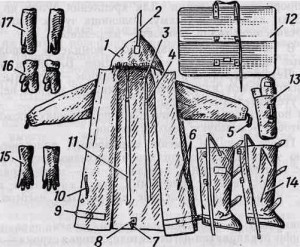 защитный плащ ОП-1М с чехлом;защитные чулки;защитные перчатки;чехол для защитных чулок и перчаток.Порядок использования индивидуальных средств защитыОказавшись на зараженной местности или приняв сигнал оповещения о радиоактивном, химическом и бактериальном заражении, каждый военнослужащий обязан самостоятельно использовать имеющиеся у него индивидуальные средства защиты, в первую очередь противогазы. Командиры подразделений должны следить за правильным использованием личным составом средств защиты и при необходимости давать дополнительные указания подчиненным, какими средствами защиты следует пользоваться. При применении противником ОВ личный состав, кроме противогазов, использует и общевойсковые защитные комплекты.При заблаговременном выявлении зараженных участков местности, подлежащих преодолению войсками, индивидуальные средства защиты должны надеваться личным составом по распоряжению командиров подразделений вблизи границы заражения. После преодоления зараженной местности средства защиты могут сниматься также по распоряжению командиров подразделений.При этом следует учитывать, что после выхода подразделений из зоны действий паров фосфорорганических ОВ, таких, как зарин, в течение некоторого времени происходит их десорбция с обмундирования, что может создать опасность поражения личного состава. Например, днем в летних условиях на открытой местности такая десорбция может длиться от 30 мин. до 1ч. Длительное пребывание в средствах индивидуальной защиты, оказывает изнуряющее воздействие на организм человека, поэтому сроки пребывания в них ограничены и определяются натренированностью лич­ного состава, интенсивностью его физической нагрузки и состоянием погоды.Предельно допустимыми сроками пребывания личного состава в средствах защиты кожи изолирующего типа под воз­действием солнечных лучей и слабом ветре являются:при температуре 30°С и выше — 15—20 мин;при температуре от 25 до 29°С — 30 мин;при температуре от 20 до 24°С — 40—45 мин;при температуре от 15 до 19°С— 1,5—2 ч;при температуре ниже 15°С — более 3 ч.В тени, а также в пасмурную или ветреную погоду сроки можно увеличивать примерно в 1,5 раза. Командиры подразделений должны учитывать этот фактор при определении момента подачи команды на снятие противогазов.Спортивное оружие хранится вместе с боевым. Место его хранения обозначается надписью «Спортивное оружие». Патроны к спортивному оружию хранятся вместе с боевыми патронами. Смирнов А.Т., Хренников Б.О. Основы безопасности жизнедеятельности. 10 класс: учеб. для общеобразоват. организаций: базовый и профильный уровни уровень. М.: Просвещение, 2018. 304 с. (страницы 48 – 56)Смирнов А.Т. Основы безопасности жизнедеятельности. 10-11 классы: Сборник ситуативных задач. 10-11 кл. М.: Просвещение, 2016. 128 с.Латчук В.Н., Миронов С.К. Основы безопасности жизнедеятельности. Тетрадь для оценки качества знаний. 11 класс. Базовый уровень. М.: Дрофа, 2018. 80 с.Латчук В.Н., Миронов С.К. Основы безопасности жизнедеятельности. Рабочая тетрадь для любого учебника. 10 класс. Базовый уровень. М.: Дрофа. 2018, 64 сИнтернет-ресурсы:Материалы Российской электронной школы (РЭШ)Раздел «Основы военной службыhttps://resh.edu.ru/subject/23/Видеоматериалыhttps://cloud.mail.ru/public/3hF6/5wcUHvUMfНаглядный материалhttps://cloud.mail.ru/public/4ahQ/2eq1uC887